栄養プリント　　　　　　　　　　　　　　　　　　　　　　　　　　　　　　　　　　　　　　　　　　　2年　　組　　番　氏名　　　　　　　　　　第６章　ライフステージ・ライフスタイルと栄養　　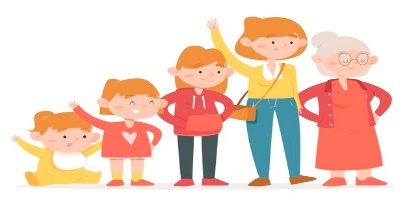 １　ライフステージとライフスタイル・ライフステージ…・ライフスタイル…２　ライフスタイル別の特徴をまとめよう★ライフステージの特徴を見て気づいたこと、考えたことを記入しよう。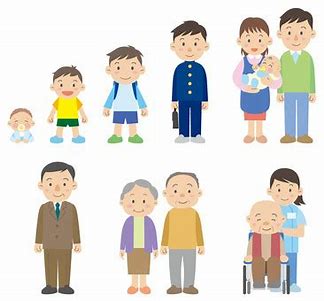 乳幼児期青少年期成人期高齢期妊娠・授乳期時期特徴